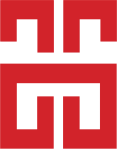 Talep Tarihi		:  Talep Eden Birim	:  (Aşağıdaki bölümleri birden çok doldurabilirsiniz. Eğer istek depodan karşılanacak ise gerekçe bölümünde belirtiniz. İsteğin depoda bulunup bulunmadığını İdari ve Mali İşler Daire Başkanlığı’ndan öğrenebilirsiniz.)(İstek depodan karşılanacak ise Muayene Kabul Görevlileri bölümünü boş bırakınız.)SIRA NUİSTENİLEN MALZEME VEYA HİZMETMİKTARIBİRİMİTAHMİNİ TUTAR(KDV DAHİL)ŞARTNAMEVAR/YOKDEPO MEVCUDU1.2.3.4.5.TOPLAM TUTARTOPLAM TUTARTOPLAM TUTARTOPLAM TUTARTALEP GEREKÇESİEĞİTİM    ☐ARAŞTIRMA    ☐TOPLUMA KATKI       ☐İDARİ      ☐İlgili bütün seçenekler cevaplanacakİlgili bütün seçenekler cevaplanacakHangi Derslerde Kullanılacak (Ders Adları)Hangi Birimde ve Hangi Dersliklerde Kullanılacak (Derslik Adları, Kapı Noları)Hangi Birimde ve Hangi Lablarda Kullanılacak (Lab Adları)Hangi Birimde ve Hangi Lablarda Kullanılacak (Lab Yerleri, Kapı Noları)Hangi Öğretim Elemanları KullanacakKimler KullanacakNe Kadar Bütçeli Projelerde KullanılacakKimlerin Kullanımına Açık OlacakNereye Yerleştirilecek (Lab, Ofis, vb.)Hangi Projelerde Kullanılacak (AB, Tübitak, BAP, Diğer)Ne Kadar Süreyle Kullanılacak (1 yıl, 2 yıl, ...)Tahmin Edilen Kullanım Doluluk Oranı (h/gün/ay/yıl)Diğer (Açıklaması ile Birlikte)GEREKÇESİÖdenek TertibiKurumsalKurumsalKurumsalKurumsalFonksiyonelFonksiyonelFonksiyonelFonksiyonelFin.Ekonomik KodKullanılabilir Ödenek (rakamla)Ödenek Tertibi:39300012MUAYENE KABUL GÖREVLİLERİMUAYENE KABUL GÖREVLİLERİMUAYENE KABUL GÖREVLİLERİMUAYENE KABUL GÖREVLİLERİİSTEK YAPANGÖREVADI SOYADI/ÜNVANIADI SOYADI/ÜNVANIİMZAİstek YapanAdı Soyadı	: Unvan         	: İmza		:Başkan (Asil)Başkan (Asil)İstek YapanAdı Soyadı	: Unvan         	: İmza		:Üye (Asil)Üye (Asil)İstek YapanAdı Soyadı	: Unvan         	: İmza		:Üye (Asil)Üye (Asil)Harcama YetkilisiAdı Soyadı	:Unvan         	:İmza		:Başkan (Yedek)Başkan (Yedek)Harcama YetkilisiAdı Soyadı	:Unvan         	:İmza		:Üye (Yedek)Üye (Yedek)Harcama YetkilisiAdı Soyadı	:Unvan         	:İmza		: Üye (Yedek) Üye (Yedek)Harcama YetkilisiAdı Soyadı	:Unvan         	:İmza		: